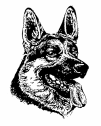 PSI – třída dorostJACOB z Gargamellu, 20.8.2009, 75519/09, o: Xantos z Agíru Bohemi	m: Ambra z Gargamellu		VN3PUERTO Rico Provocativo, 3.6.2009, 74316/09, o: Rando v. Team Fiemereck	m: Chocolate Geisha Provocativo	VN2VANTOR Gard Bohemia, 2.9.2009, 75017/09, o: Garp z Lintichu		m: Imunny Schreidon			VN1FENY – třída dorostDIANA Stříbrné doly, 16.7.2009, 74696/09, o: Xaran Hartis Bohemia		m: Quina Stříbrné doly		VN6DONNA Polux Bohemia, 13.6.2009, 74262/09, o: Yetie v. Zellwaldrand		m: Sally v. Spitalfeld			VN2HEDA Hartis Bohemia, 28.8.2009, 75236/09, o: Zamp v. Thermodos		m: Xera Ornis-Bohemia		VN1PINA COLADA Provocativo, 3.6.2009, o: Rando v. Team Fiemereck	m: Chocolate Geisha Provocativo	VN4RENNI Arcus, 26.5.2009, 74079/09, 87580o: Indo Starý Samotár				m: Iris Arcus		VN5ZEBIE Fabare Bohemia, 28.8.2009, 75147/09, o: Xantos z Agíru Bohemia	m: Zartha Fabare Bohemia		VN3PSI – třída mladýchDARKO Hartis Bohemia, 15.2.2009, 72880/09, o: Gio v.Frankengold		m: Rommi Hartis Bohemia		VD2   HASKO Ornis-Bohemia, 7.2.2009, 72471/09, o: Fimo Hartis Bohemia		m: Xera Ornis-Bohemia		VD3	QUENN z Agíru Bohemia, 19.1.2009,  o: Floro degli Achei		m: Xini z Agíru Bohemia		VD1 VTFENY – třída mladýchHARAKIRI Mania Bohemia, 20.1.2009, o: Cherokee Provocativo		m: Cora Provocativo			VD4HELLEN Ornis-Bohemia, 72473/09, o: Fimo Hartis Bohemia		m: Xera Ornis-Bohemia		VD1 VTCHANEL Vantaris, 8.4.2009, 73286, 33959o: Gio v. Frankengold		m: Frisbee Egerstau			VD2JENNY Arcus, 18.2.2009, o: Karat´s Yasko			m: Hanny Arcus		Nenast.PORTA Gard Bohemia, 12.1.2009, o: Apolo Gard Bohemia		m: Lejdy Gard Bohemia		VD3    Xamy Scherako.Brix Hartis	M.Darielle Scherak					VD5PSI – třída dospívajícíchCAK Hartis Bohemia, 5.10.2008, 1447/08, o: Ober v. Bad-Boll		m: Xara Hartis Bohemia		VD1 VTCARVEY Hartis Bohemia, 71448/08, o: Ober v. Bad-Boll		m: Xara Hartis Bohemia		VD2GRIM z Bakru, 30.8.2008, 70723/08,o: Jonny v. Fluchtweg		m: Wylma Vikar			VD4URAN Rumina Moravia, 12.9.2008, o: Cerro Hartis Bohemia		m: Larissa Rumina Moravia		VD3FENY – třída dospívajícíchBORA Hartis Bohemia, 24.9.2008, o: Zamp vom Thermodos	m: Warinka Vitaxis				VD2FATY z Fryšavského Dvorce, 2.6.2008, o: Karo Dlhá Roveň		m: Ajka z Fryšavského Dvorce		VD7ISCHA z Gargamellu, 71145/08, o: Arko v. Butienter Land	m: Viktoria Anrebri				VD4TARA Jit-Mir, 28.5.2008, o: Voodoo Hartis Bohemia	m: Queen Rocky Jit-Mir       			VD8TRACE Manepo Ideál, 2.6.2008, o: Idol Riwal Hof			m: Megy Manepo Ideál      			VD3                     UNA Rumina Moravia, 12.9.2008, o: Cerro Hartis Bohemia		m: Larissa Rumina Moravia			VD5VENDETTA Fabare Bohemia, 22.7.2008o: Marko v.d. Schwarzen Ach	m: Zartha Fabare Bohemia			VD1 VTWhisper Sherako.Brix Hartis	m.Misssisipi Sherak						VD6PSI – třída pracovníBRIX Hartis Bohemia, 13.11.2005, o: Ghandi v. Arlett		m: Kira Hartis Bohemia		V1 KVMATCHO Hartis Bohemia, 21.4.2004, o: Arak v. Frankengold		m: Merry Hartis Bohemia		V3Franco Hartiso. Pakros  Ulmental	m.Kora Hartis					V2Cid	Cahoo. Ergo Hartis		m.Brita Caho					V4FENY – třída pracovníCANDIE Hartis Bohemia, 22.12.2005, o: Baru v. Has YÜ		m: Ambra Hartis Bohemia		V3CORA Provocativo, 3.10.2004, o: Xero Hartis Bohemia		m: Folly Maserau			V6    DEMON Spawn z Gilanu,   ZPO1o: Qwint z Gilanu		m: Hornet z Gilanu			V9HONEY Hiszpanské Srebro, o: Canses v. Suentelstein		m: Chany Gard Bohemia		V2IRA Ornis-Bohemia, 10.5.2006,                                                                                      o: Quero Hartis Cs		m: Unka Ornis Bohemia		V7JESSICA Provocativo, 18.3.2007,o: Arny Hartis Bohemia		m: Finta Hartis Bohemia		V5NANY Ibis Bohemia, 24.3.2007, o: Danger v. Zellwaldrand	m: Teri Ornis-Bohemia		V8SANDRA Rumina Moravia, 30.4. 2007,  o: Pakros d´Ulmental		m: Chipsy Rumina Moravia		V1 KVRabienne  Brunnenstrasseo. Morko Schvwazen Ach	m.Ussy Danischen Hof		V4PSI - třída veteránůMARKO Hartis Bohemia, 19.10.2001, o: Ursus v. Batu				m: Queen Hartis CS		V1FENY - třída veteránůKIRA Hartis Bohemia, 25.4.2001, o: Maik del Gobbo			m: Queen Hartis Bohemia	V1Krajští vítězovévýchodočeského kraje, respektive východočeské pobočky ČKNO1978 Heřm. Městec:	Cedr Orthys, 402457 (Gotz v.d. Paarquelle-Adis z Diolenu)Aša od Štítarské tvrze, 61820 (Gero z Hořejšího dvora – Adina z Ličkovy zahrady)1979 Přelouč:		Xanto z Polomu, 50053 (Zack v.Silberhals-Lora z Polomu)			Jeli Gepard, 50116 (Fork v.d.Murrenhute-Beiby Gepard)1980 Heřm. Městec:	Vachon Onyx Bohemia, 61799 (Marko v.Cellerand-Gera Orest)			Iva ze Šafránkova, 61584 (Cyrus z Městského polesí - 					Akra ze Šafářova)1981 Přelouč:		Gallo z Pekelské kotliny, 80605 (Athos z Jitčina údolí -			Asta z Pekelské doliny)			Fandá z Vrátnej, 90683 (Biri z Aldvigu - Anka v.d.Ulmer Felswand)1982 Heřm. Městec:	Erko Sil-Spur			Barbara od Mrtvé řeky, 91401 (Hart z Bechelského údolí -			Blackie z Huclova)1983 Heřm. Městec:	Old z PS, 2700 (Vachon Onyx Bohemia - Anja v.Hinsbecker				Schweiz)			Gera od Dymokurského zámku, 10654 (Vachon Onyx-Bohemia -Sylva z Proškova dvora)1984 Heřm. Městec:	Miky Rhodopy, 92424 (Jalk v.Bachgautal - Helga Rhodopy)			Bea z Jihomoravského kraje, 12568 (Lex Kardinál - Diana Štibork)1985 Heřm. Městec:	Cardinál z Bělokostelí, 20345 (Igor ze Šafářova - Centa Wolfeland)Ovina Ještědka, 31347 (Jalk v.Bachgautal - Tixi v.Haus Ruiken)1986 Heřm. Městec:	Igar Advil, 32256 (Kim ze Šafářova - Beauty Onyx Bohemia)			Uza z Dixie, 41598 (Fax Cardinál - Jeny z Březinky)1987 Heřm. Městec:	Gero z Hradu Jenštejna, 42699 (Fax Cardinál - Mava Satánkoi)Riga z Rexovy ohrady, 51378 (Juno z Březiny – Doli z Rexovy ohrady)1988 Heřm. Městec: 	Gero z Hradu Jenštejna, 42699 (Fax Cardinál - Mava Satánkoi)			Lady Onyx Bohemia, 60753 (Apoll v.Fliedersbuch – Baccara Onyx Bohemia)1989 Heřm. Městec:	Oro z Bělokostelí, 61464 (Juno z Březiny - Ora z Březiny)			Ruth z Pampy, 71092 (Gero v.Haus Oring - Bina Dama)1990 Heřm. Městec:	Quando Kehro, 80713 (Gillo v.Murrtal - Lunni v.Bad Boll)			Caris Dolmina, 73169 (Aranyvolgyi Orség Juno - Erzsébetpusztai Era)1991 Rychnov n.K.:	Uran z Pampy, 82002 (Joll v.d.Neunzenlache - Henny z Pampy)			Kimba v.Batu, 1735208 (Ux v.Batu - Arlrtt v.Pfaffenstock)1992 Rychnov n.K.:	Cerro z Pampy, 92839 (Eiko v.Kirschental - Henny z Pampy			Bety z Mir-Fi, 93569 (Nick z Poluxu - Anjvi z Ruhelu)1993 Sezemice:	Ingo v.Lehnhof, 03378 (Donn v.Lenefetal - Anja v.d. Lossenwiesen)			Nelly Wolfeland, 01818 (Nilo de el Tous - Tixi z Prodašic)1994 Česká Skalice: 	Bill Hartis, 06211 (Nickor v.d. Holledau - Hes Kimberlit)				Cimba v.Murrtal, 16400 (Jeck v.Noricum - Nira v.Murrtal)1995 Pohled:		Bill Hartis, 06211 (Nickor v.d. Holledau - Hes Kimberlit)			Diana Hartis, 10720 (Jeck v.Noricum - Oresta z Krkonošského polesí)1996 Heřm. Městec:	Bill Hartis, 06211 (Nickor v.d. Holledau - Hes Kimberlit)			Diana Hartis, 10720 (Jeck v.Noricum - Oresta z Krkonošského polesí)1997 Sezemice:	Nero Dolmina, 21938 (Lasso v.Neuen Berg - Caris Dolmina)			Diana Hartis, 10720 (Jeck v.Noricum - Oresta z Krkonošského polesí)1998 Sezemice:	Quero Hartis, 26293 (Natz v.Steigerhof - Diana Hartis)			Fanta Rumina Moravia, 26384 (Ron v.Lechtal - Laris Dolmina)1999 Sezemice:	Sirk v.Wildsteiger Land, 29074 (Gildo v.Wildsteiger Land - Gina  v.Wildsteiger Land)			Queen Hartis, 26294 (Natz v.Steigerhof - Diana Hartis)2000 Sezemice:	Quero Hartis, 26293 (Natz v.Steigerhof - Diana Hartis)			Gera Hartis Bohemia, 32909 (Eros v.d. Luisenstrasse - Diana Hartis)2001 Chotěboř:	Quero Hartis, 26293 (Natz v.Steigerhof - Diana Hartis)Kora Hartis Bohemia, 35367(Nartz v.Steigerhof – Daisy Hartis)2002 Sezemice: 	Nicko Hartis Bohemia, 36936  (Valium Arminius – Palme Ornis)			Vendy Dolmina, 36577   (Quero Hartis – Michel Dolmina)2003 Chotěboř:	Arno Hartis Bohemia, 50129 (Kimon van dan Alhedys Hoeve – Palme Ornis)			Bonny Hartis Bohemia, 39949 (Bär v.d. Ostfriesischen Thingstätte – Diana Hartis)2004 Chotěboř:	Apoll Hartis Bohemia, 39178  (Yasko vom Farbenspiel – Queen Hartis)			Mecky Hartis Bohemia, 35822 (Vando v. Moorbeck - Diana Hartis)      2005 Chotěboř:	Yasko Hartis Bohemia, 47568 (Cerro Hartis Bohemia  - Kora Hartis Bohemia)			Kira Hartis Bohemia, 42193 (Maik del Gobbo – Queen Hartis)2006 Chotěboř:          Kirr Hartis Bohemia, 42192 (Maik del Gobbo – Queen Hartis)                                   Denni Hartis Bohemia, 49589 (Esko v. Dänischen Hof  - Kora Hartis Bohemia)2007 Pardubice:         Qwirius Manepo Ideál, 47674 (Canto di Casa Massarelli			 – Megy Manepo Ideál)                                   Naomi Hartis Bohemia, 53903 (Quero Hartis – Senta z Pampy)2008 Chotěboř: 	Indo Starý samotár, 61445 (Newill van Contra – Elle Avax Hof)			Xara Hartis Bohemia, 58056 (Sony des Jardins du Peyrou –- Ambra Hartis)2009 Chotěboř: